        illinois health facilities and services review board 525 WEST JEFFERSON STREET, 2nd FLOOR(217) 782-3516INSTRUCTIONSGENERALThe application for exemption (Application) must be completed for all transactions proposing a project limited to the establishment or expansion of neonatal intensive care service or beds.The persons preparing the Application are advised to refer to the Planning Act, as well as the rules promulgated there under (77 Ill. Adm. Codes 1100 and 1130) for more information.  The requirements for issuing an exemption are contained in 77 IAC 1130.   Applicants should refer to 77 IAC 1130.220(a) for information on who the applicant(s) should be. 77 IAC 1130.531(a) prohibits any person from establishing or expanding Neonatal Intensive Care Service or Beds prior to approval from the State Board. It is noted that all applications for exemption for the establishment or expansion of Neonatal Intensive Care Service or Beds are subject to the opportunity for a public hearing and public hearing requirements (77 IAC 1130.531(c)).The Application does not supersede any of the above-cited rules and requirements.The Application is organized into several sections, involving information requirements that coincide with the Review Criteria in 77 Ill. Adm. Code 1120 (Financial and Economic Feasibility).Questions concerning completion of this form may be directed to Health Facilities and Services Review Board staff at (217) 782-3516.Copies of the Application form are available on the Health Facilities and Services Review Board website www.illinois.gov/sites/hfsrb. ------------------------------------------------------------------------------------------------------------SPECIFICUse the Application as written and formatted.ALL APPLICABLE CRITERIA for each applicable section must be addressed.  If a criterion is NOT APPLICABLE, label it as such and state the reason why.  ALL PAGES ARE TO BE NUMBERED CONSECUTIVELY BEGINNING WITH PAGE 1 OF THE APPLICATION.  DO NOT INCLUDE INSTRUCTIONS AS PART OF THE APPLICATION OR IN NUMBERING THE PAGES IN THE APPLICATION.Unless otherwise stated, attachments for each Section should be appended after the last page of the Application.Begin each attachment on a separate 8 1/2" x 11" sheet of paper and print or type the attachment identification in the lower right-hand corner of each attached page.Information to be considered must be included with the applicable Section attachments.  References to appended material not included within the appropriate Section will NOT be considered.The Application must be signed by the authorized representative(s) of each applicant entity. Provide an original Application and one copy, both unbound.  Label the copy that contains the original signatures original (put the label on the Application). ADDITIONAL REQUIREMENTSillinois health facilities and services review board                           NICU APPLICATION FOR  EXEMPTION SECTION I.  IDENTIFICATION, GENERAL INFORMATION, AND CERTIFICATIONThis Section must be completed for all projects.Facility/Project IdentificationApplicant(s) [Provide for each applicant (refer to Part 1130.220)]Type of Ownership of ApplicantsPrimary Contact [Person to receive ALL correspondence or inquiries]Additional Contact [Person who is also authorized to discuss the application for exemption]Post Exemption Contact[Person to receive all correspondence subsequent to exemption issuance-THIS PERSON MUST BE EMPLOYED BY THE LICENSED HEALTH CARE FACILITY AS DEFINED AT 20 ILCS 3960]Site Ownership after the Project is Complete[Provide this information for each applicable site]Operating Identity/Licensee after the Project is Complete[Provide this information for each applicable facility and insert after this page.]Organizational Relationships	Narrative DescriptionProject Costs and Sources of Funds Complete the following table listing all costs (refer to Part 1120.110) associated with the project.  When aproject or any component of a project is to be accomplished by lease, donation, gift, or other means, the fair market or dollar value (refer to Part 1130.140) of the component must be included in the estimated project cost.  If the project contains non-reviewable components that are not related to the provision of health care, complete the second column of the table below. Note, the use and sources of funds must be equal.  Related Project Costs 		Provide the following information, as applicable, with respect to any land related to the project that will be or has been acquired during the last two calendar years:Project Status and Completion Schedules State Agency SubmittalsCERTIFICATIONSECTION II.  BACKGROUNDRead the review criterion and provide the following required information: SECTION III.  SERVICE SPECIFIC REVIEW CRITERIA Criterion 1130.531 Requirements for Exemptions for the Establishment or Expansion of Neonatal Intensive Care Service and BedsA.	Criterion 1130.531 - Neonatal Intensive Care ServicesApplicants proposing to establish, expand and/or modernize the Neonatal Intensive Care categories of service must submit the following information:	Indicate bed capacity changes by Service:  Indicate # of beds changed by action(s):	3.	READ the applicable review criteria outlined below and submit the required 				documentation for the criteria: SECTION IV.  Safety Net Impact StatementSECTION V.	Charity Care Information	After paginating the entire completed application indicate, in the chart below, the page numbers for the included attachments: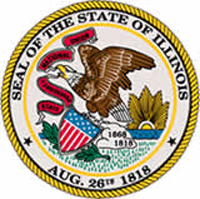 illinois health facilities and services review boardNICU certificate of Exemption applicationaugust 2018 EditionTABLE OF CONTENTSSECTION NO.                                                                                                                                            PAGESTABLE OF CONTENTSSECTION NO.                                                                                                                                            PAGESTABLE OF CONTENTSSECTION NO.                                                                                                                                            PAGESTABLE OF CONTENTSSECTION NO.                                                                                                                                            PAGESInstructionsii-ivI.Identification, General Information, and Certification1-7II.Background8III.Neonatal Intensive Care Services9IV.Safety Net Impact Statement10V.Charity Care Information11Index of Attachments to the Application12Failure to follow these requirements WILL result in the Application being declared incomplete.  In addition, failure to provide certain required information (e.g., not providing a site for the proposed project or having an invalid entity listed as the applicant) may result in the Application being declared null and void.  FLOOD PLAIN REQUIREMENTSBefore an application involving construction will be deemed COMPLETE, the applicant must attest that the project is or is not in a flood plain and that the location of the proposed project complies with the Flood Plain Rule under Illinois Executive Order #2006-5. HISTORIC PRESERVATION REQUIREMENTSIn accordance with the requirements of the Illinois State Agency Historic Resources Preservation Act (Preservation Act), the Health Facilities Services and Review Board is required to advise the Historic Preservation Agency (HPA) of any projects that could affect historic resources.  Specifically, the Preservation Act provides for a review by the Historic Preservation Agency to determine if certain projects may impact historic resources. These types of projects include:             1.  Projects involving demolition of any structures;             2.  Construction of new buildings; or            3.  Modernization of existing buildings.The applicant must submit the following information to the HPA so that known or potential cultural resources within the project area can be identified and the project's effects on significant properties can be evaluated:           1.  General project description and address;           2.  Topographic or metropolitan map showing the general location of the project;           3.  Photographs of any standing buildings/structure within the project area; and           4.  Addresses for buildings/structures, if present.The HPA will provide a determination letter concerning the applicability of the Preservation Act.  Include the determination letter or comments from HPA with the application for exemption.Information concerning the Preservation Act may be obtained by calling (217) 785-7930 or writing the Illinois Historic Preservation Agency, Preservation Services Division, 1 Old State Capitol Plaza, Springfield, Illinois 67201-1507.SAFETY NET IMPACT STATEMENTA SAFETY NET IMPACT STATEMENT must be submitted for ALL SUBSTANTIVE PROJECTS. SEE SECTION IV OF THE APPLICATION.CHARITY CARE INFORMATION CHARITY CARE INFORMATION must be provided for ALL substantive projects.  SEE SECTION V OF THE APPLICATION.FEEAn application-processing fee of $2,500 MUST be submitted with the application.  The application will not be deemed complete and review will not be initiated until the entire processing fee is submitted.  Payment may be made by check or money order and must be made payable to the Illinois Department of Public Health.APPLICATION SUBMISSIONSubmit an original and one copy of all Sections of the application, including all necessary attachments.  The original must contain original signatures in the certification portions of this form.   Submit all copies to:      Illinois Health Facilities and Services Review Board                           525 West Jefferson Street, 2nd FloorSpringfield, Illinois 62761 Facility Name:Street Address:City and Zip Code:County:                                               Health Service  Area                          Health Planning Area:Exact Legal Name:Street Address:City and Zip Code:Name of Registered Agent:Registered Agent Street Address:Registered Agent City and Zip Code: Name of Chief Executive Officer:CEO Street Address:CEO City and Zip Code:CEO Telephone Number:	Non-profit Corporation		             	Partnership	For-profit Corporation				Governmental	Limited Liability Company			Sole Proprietorship			OtherCorporations and limited liability companies must provide an Illinois certificate of good standing.Partnerships must provide the name of the state in which they are organized and the name and address of each partner specifying whether each is a general or limited partner.APPEND DOCUMENTATION AS ATTACHMENT 1 IN NUMERIC SEQUENTIAL ORDER AFTER THE LAST PAGE OF THE APPLICATION FORM.Name:Title:Company Name:Address:Telephone Number:E-mail Address:Fax Number:Name:Title:Company Name:Address:Telephone Number:E-mail Address:Fax Number:Name:Title:Company Name:Address:Telephone Number:E-mail Address:Fax Number:Exact Legal Name of Site Owner:Address of Site Owner:Street Address or Legal Description of the Site:Proof of ownership or control of the site is to be provided as Attachment 2.  Examples of proof of ownership are property tax statements, tax assessor’s documentation, deed, notarized statement of the corporation attesting to ownership, an option to lease, a letter of intent to lease, or a lease.APPEND DOCUMENTATION AS ATTACHMENT 2, IN NUMERIC SEQUENTIAL ORDER AFTER THE LAST PAGE OF THE APPLICATION FORM.Exact Legal Name:Address:	Non-profit Corporation     			Partnership	For-profit Corporation				Governmental	Limited Liability Company			Sole Proprietorship			OtherCorporations and limited liability companies must provide an Illinois Certificate of Good Standing.Partnerships must provide the name of the state in which organized and the name and address of each partner specifying whether each is a general or limited partner.Persons with 5 percent or greater interest in the licensee must be identified with the % of      ownership.APPEND DOCUMENTATION AS ATTACHMENT 3, IN NUMERIC SEQUENTIAL ORDER AFTER THE LAST PAGE OF THE APPLICATION FORM.Provide (for each applicant) an organizational chart containing the name and relationship of any person or entity who is related (as defined in Part 1130.140).  If the related person or entity is participating in the development or funding of the project, describe the interest and the amount and type of any financial contribution.APPEND DOCUMENTATION AS ATTACHMENT 4, IN NUMERIC SEQUENTIAL ORDER AFTER THE LAST PAGE OF THE APPLICATION FORM.In the space below, provide a brief narrative description of the project.  Explain WHAT is to be done in State Board defined terms, NOT WHY it is being done.  If the project site does NOT have a street address, include a legal description of the site.  Include the rationale regarding the project's classification as substantive or non-substantive.Project Costs and Sources of FundsProject Costs and Sources of FundsProject Costs and Sources of FundsProject Costs and Sources of FundsUSE OF FUNDSCLINICALNONCLINICALTOTALPreplanning CostsSite Survey and Soil InvestigationSite PreparationOff Site WorkNew Construction ContractsModernization ContractsContingenciesArchitectural/Engineering FeesConsulting and Other FeesMovable or Other  Equipment (not in construction contracts)Bond Issuance Expense (project related)Net Interest Expense During Construction (project related)Fair Market Value of Leased Space or EquipmentOther Costs To Be CapitalizedAcquisition of Building or Other Property (excluding land) TOTAL USES OF FUNDSSOURCE OF FUNDSCLINICALNONCLINICALTOTALCash and SecuritiesPledgesGifts and BequestsBond Issues (project related)MortgagesLeases (fair market value)Governmental AppropriationsGrantsOther Funds and SourcesTOTAL SOURCES OF FUNDSNOTE: ITEMIZATION OF EACH LINE ITEM MUST BE PROVIDED AT ATTACHMENT 5, IN NUMERIC SEQUENTIAL ORDER AFTER THE LAST PAGE OF THE APPLICATION FORM.NOTE: ITEMIZATION OF EACH LINE ITEM MUST BE PROVIDED AT ATTACHMENT 5, IN NUMERIC SEQUENTIAL ORDER AFTER THE LAST PAGE OF THE APPLICATION FORM.NOTE: ITEMIZATION OF EACH LINE ITEM MUST BE PROVIDED AT ATTACHMENT 5, IN NUMERIC SEQUENTIAL ORDER AFTER THE LAST PAGE OF THE APPLICATION FORM.NOTE: ITEMIZATION OF EACH LINE ITEM MUST BE PROVIDED AT ATTACHMENT 5, IN NUMERIC SEQUENTIAL ORDER AFTER THE LAST PAGE OF THE APPLICATION FORM.                    Land acquisition is related to project             Yes          No                    Purchase Price:      $_________________                    Fair Market Value:  $_________________Outstanding Permits: Does the facility have any projects for which the State Board issued a permit that is not complete?  Yes __  No __.  If yes, indicate the projects by project number and whether the project will be complete when the exemption that is the subject of this application is complete.         ______________________________________________________________________________        ______________________________________________________________________________        ______________________________________________________________________________        ______________________________________________________________________________        ______________________________________________________________________________Anticipated exemption completion date (refer to Part 1130.570): ___________________________ Are the following submittals up to date as applicable: Cancer Registry APORS All formal document requests such as IDPH Questionnaires and Annual Bed Reports been submitted All reports regarding outstanding permits Failure to be up to date with these requirements will result in the application being deemed incomplete.The Application must be signed by the authorized representatives of the applicant entity.  Authorized representatives are:in the case of a corporation, any two of its officers or members of its Board of Directors;in the case of a limited liability company, any two of its managers or members (or the sole manager or member when two or more managers or members do not exist);in the case of a partnership, two of its general partners (or the sole general partner, when two or more general partners do not exist);in the case of estates and trusts, two of its beneficiaries (or the sole beneficiary when two or more beneficiaries do not exist); and  in the case of a sole proprietor, the individual that is the proprietor.This Application is filed on the behalf of _______________________________________*in accordance with the requirements and procedures of the Illinois Health Facilities Planning Act.  The undersigned certifies that he or she has the authority to execute and file this Application on behalf of the applicant entity.  The undersigned further certifies that the data and information provided herein, and appended hereto, are complete and correct to the best of his or her knowledge and belief.  The undersigned also certifies that the fee required for this application is sent herewith or will be paid upon request._____________________________________           _____________________________________SIGNATURE                                                                SIGNATURE________________________________________     _____________________________________PRINTED NAME                                                          PRINTED NAME_____________________________________            _____________________________________PRINTED TITLE                                                           PRINTED TITLENotarization:                                                                 Notarization:Subscribed and sworn to before me                             Subscribed and sworn to before methis _____ day of ________________                         this _____ day of ________________ ______________________________                          ______________________________Signature of Notary                                                       Signature of Notary Seal                                                                               Seal*Insert the EXACT legal name of the applicantBACKGROUND OF APPLICANTA listing of all health care facilities owned or operated by the applicant, including licensing, and certification if applicable.A certified listing of any adverse action taken against any facility owned and/or operated by the applicant during the three years prior to the filing of the application.Authorization permitting HFSRB and DPH access to any documents necessary to verify the information submitted, including, but not limited to:  official records of DPH or other State agencies; the licensing or certification records of other states, when applicable; and the records of nationally recognized accreditation organizations.  Failure to provide such authorization shall constitute an abandonment or withdrawal of the application without any further action by HFSRB.If, during a given calendar year, an applicant submits more than one application for exemption, the documentation provided with the prior applications may be utilized to fulfill the information requirements of this criterion.  In such instances, the applicant shall attest that the information was previously provided, cite the project number of the prior application, and certify that no changes have occurred regarding the information that has been previously provided.  The applicant is able to submit amendments to previously submitted information, as needed, to update and/or clarify data.APPEND DOCUMENTATION AS ATTACHMENT 6, IN NUMERIC SEQUENTIAL ORDER AFTER THE LAST PAGE OF THE APPLICATION FORM. EACH ITEM (1-4) MUST BE IDENTIFIED IN ATTACHMENT 7.  This Section is applicable to all projects proposing the establishment, or expansion of Neonatal Intensive Care Service that are subject to CON review, as provided in the Illinois Health Facilities Planning Act [20 ILCS 3960].  It is comprised of information requirements, as well as charts for the service, indicating the review criteria that must be addressed for each action (establishment, expansion and modernization).  Category of Service# Existing Beds# Proposed Beds  Neonatal Intensive CareAPPLICABLE REVIEW CRITERIAAPPLICABLE REVIEW CRITERIAEstablishExpand1130.531(a)  -   A description of the project that identifies the location of the neonatal intensive care unit and the number of neonatal intensive care beds proposed;1130.531(a)  -   A description of the project that identifies the location of the neonatal intensive care unit and the number of neonatal intensive care beds proposed;XX1130.531(b) -   Verification that a final cost report will be submitted to the Agency no later than 90 days following the anticipated project completion date;1130.531(b) -   Verification that a final cost report will be submitted to the Agency no later than 90 days following the anticipated project completion date;XX1130.531(c) -   Verification that failure to complete the project within the 24 months after the Board approved the exemption will invalidate the exemption.1130.531(c) -   Verification that failure to complete the project within the 24 months after the Board approved the exemption will invalidate the exemption.XXAPPEND DOCUMENTATION AS ATTACHMENT 7,  IN NUMERIC SEQUENTIAL ORDER AFTER THE LAST PAGE OF THE APPLICATION FORM.APPEND DOCUMENTATION AS ATTACHMENT 7,  IN NUMERIC SEQUENTIAL ORDER AFTER THE LAST PAGE OF THE APPLICATION FORM.APPEND DOCUMENTATION AS ATTACHMENT 7,  IN NUMERIC SEQUENTIAL ORDER AFTER THE LAST PAGE OF THE APPLICATION FORM.APPEND DOCUMENTATION AS ATTACHMENT 7,  IN NUMERIC SEQUENTIAL ORDER AFTER THE LAST PAGE OF THE APPLICATION FORM.SAFETY NET IMPACT STATEMENT that describes all of the following must be submitted for ALL SUBSTANTIVE PROJECTS [20 ILCS 3960/5.4]:1. The project's material impact, if any, on essential safety net services in the community, to the extent that it is feasible for an applicant to have such knowledge.2. The project's impact on the ability of another provider or health care system to cross-subsidize safety net services, if reasonably known to the applicant.Safety Net Impact Statements shall also include all of the following:1. For the 3 fiscal years prior to the application, a certification describing the amount of charity care provided by the applicant. The amount calculated by hospital applicants shall be in accordance with the reporting requirements for charity care reporting in the Illinois Community Benefits Act. Non-hospital applicants shall report charity care, at cost, in accordance with an appropriate methodology specified by the Board.2. For the 3 fiscal years prior to the application, a certification of the amount of care provided to Medicaid patients. Hospital and non-hospital applicants shall provide Medicaid information in a manner consistent with the information reported each year to the Illinois Department of Public Health regarding "Inpatients and Outpatients Served by Payor Source" and "Inpatient and Outpatient Net Revenue by Payor Source" as required by the Board under Section 13 of this Act and published in the Annual Hospital Profile.3. Any information the applicant believes is directly relevant to safety net services, including information regarding teaching, research, and any other service.A table in the following format must be provided as part of Attachment 8.APPEND DOCUMENTATION AS ATTACHMENT 8, IN NUMERIC SEQUENTIAL ORDER AFTER THE LAST PAGE OF THE APPLICATION FORM.Charity Care information MUST be furnished for ALL substantive projects.  1.	All applicants and co-applicants shall indicate the amount of charity care for the latest three audited fiscal years, the cost of charity care and the ratio of that charity care cost to net patient revenue. 2.	If the applicant owns or operates one or more facilities, the reporting shall be for each individual facility located in Illinois. If charity care costs are reported on a consolidated basis, the applicant shall provide documentation as to the cost of charity care; the ratio of that charity care to the net patient revenue for the consolidated financial statement; the allocation of charity care costs; and the ratio of charity care cost to net patient revenue for the facility under review.3.	If the applicant is not an existing facility, it shall submit the facility's projected patient mix by payer source, anticipated charity care expense and projected ratio of charity care to net patient revenue by the end of its second year of operation.Charity care" means care provided by a health care facility for which the provider does not expect to receive payment from the patient or a third-party payer (20 ILCS 3960/3).  Charity Care must be provided at cost.A table in the following format must be provided for all facilities as part of Attachment 9. APPEND DOCUMENTATION AS ATTACHMENT 9, IN NUMERIC SEQUENTIAL ORDER AFTER THE LAST PAGE OF THE APPLICATION FORM.INDEX OF ATTACHMENTS     ATTACHMENT             NO.                                                                                                                                 PAGES             